				                       2015-10-01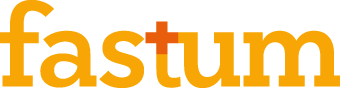 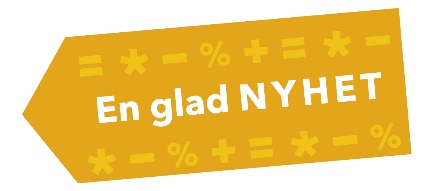 
Fastum tar ytterligare steg för att 
förbättra servicen till kundernaFastum har idag förvärvat KRONAN Försäkringskonsult ABKRONAN Försäkringskonsult AB har lång erfarenhet av att bistå företag och organisationer med försäkringstjänster och utbildningar i försäkring- och säkerhetsfrågor. Bolaget har gott renommé vad avser service till sina kunder, men också när det gäller att arbeta fram skräddarsydda försäkringslösningar med annorlunda och innovativt innehåll - som ställer nya och högre krav på försäkringsbolagen. För Fastum innebär det att vi ökar kunskapen om försäkring i allmänhet och skadeförebyggande i synnerhet att vi tar ytterligare steg för att förbättra tjänsten Fastum vicevärd och handläggningen av skadeärenden – där vi kan hålla i alla kontakter med försäkringsbolag och entreprenöreratt vi väver in försäkringstekniska frågor och ett systematiskt säkerhetsarbete som en naturlig del i den långsiktiga förvaltningen av våra kunders fastigheteratt vi kompletterar vårt samarbete med försäkringsbolagen och försäkringsakademin För våra kunder innebär det att KRONAN gör upphandling av er fastighetsförsäkring regelbundet där bolagens erbjudanden utsätts för hård granskning av våra kunniga och erfarna medarbetare att föreningen får service i alla typer av försäkringsfrågoratt KRONAN företräder föreningen i all kontakt med försäkringbolageten kontakt mindre vid administration och skötsel av bostadsrättsföreningen
Håll utkik!
Nästa steg i vår utökade service blir förmånliga erbjudanden inom säkerhetsområdet. Vi förhandlar för närvarande med några leverantörer inom området säkerhetsteknik och säkerhetstjänster i syfte att ta fram erbjudanden om skydd mot brand, inbrott och vattenskador. Presskontakt
För mer information, vänligen kontakta:
Fastum				KRONAN FörsäkringskonsultFredrika Morén				Gustaf Petersson08-506 047 43				08-661 22 80
070-747 21 01				070-648 05 01Om företaget
Fastum bedriver ekonomisk och teknisk förvaltning åt bostadsrättsföreningar, samfällighetsföreningar och fastighetsägare. Vi skapar ett tryggt boende genom en kundnära förvaltning. Kontor i Stockholm och Uppsala. 